JÁTÉKPEDAGÓGIA ÉS MÓDSZERTANA II.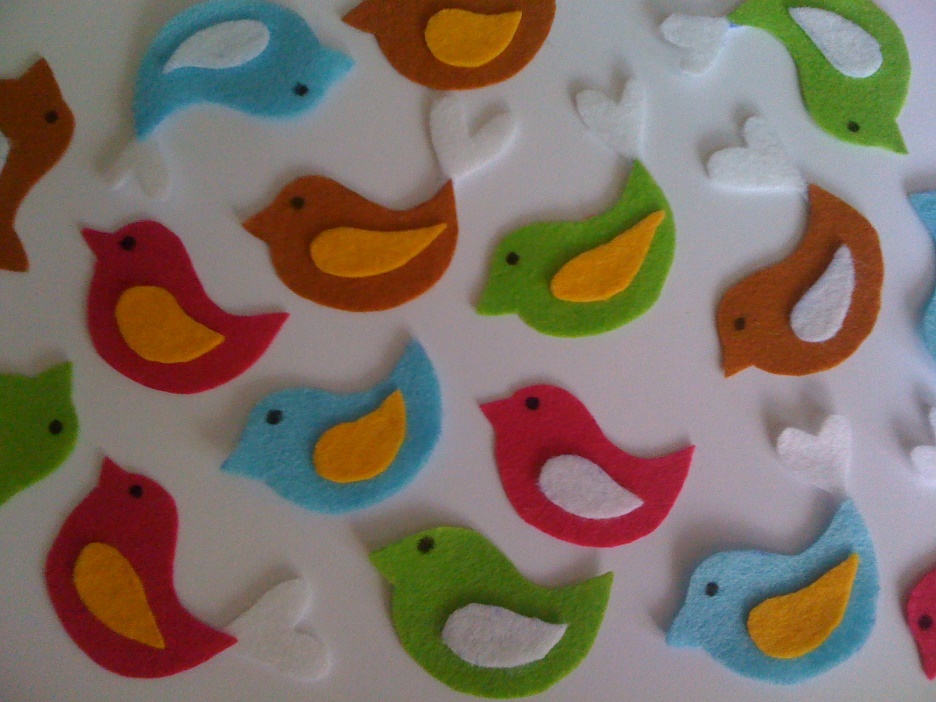 Oktató: Sztanáné Dr. Babits EditKrálik Kata krkoaab.szeÓvodapedagógia II. évfolyam I. félév2014.BEVEZETÉSA játék olyan viselkedés, amelynek nincs közvetlen adaptív haszna, amely magáért a cselekvésért folyik. A játék a gyermeket erőteljesen formálja, a társadalomba való bekapcsolódás útja. Legfőbb örömforrásai a funkcióöröm, a létrehozás öröme, a ritmus kellemessége, az ismétlés biztonsága, a veszély legyőzése, a beavatottság érzése, az elaboráció öröme, az együttesség öröme. A játék segíti a gyermeket önmaga és a világ megismerésében, fejleszti mozgását, segíti őt az élményei feldolgozásában, és nem utolsó sorban a társas szabályok gyakorlásában is fontos szerepe van. Az általam készített játék során a gyerekek madarakkal játszanak, lehetőségük van létrehozni ezeket a játékokat, majd meghatározott szabályok alapján önállóan, vagy mikrocsoportban tudnak játszani. Nagyon jól fel lehet használni ezt matematikai tevékenység során, mert a gyerekeknek lehetőségük van a sorba rendezést gyakorolni, ami által az analizálás-szintetizálás folyamata fejlődik. Vizuális tevékenységre is fel lehet használni, évszakhoz köthetően, és érdekes beszédtémát szolgáltat a madarak világával kapcsolatban is.A gyakorló óvodámban (nagycsoport) az egyik hét során a csillagászat volt a téma. Készítettem minden gyereknek egy csillagot (filc anyagból), és rárajzoltam a jelüket. Ehhez kartonpapírból kivágtam és kékre festettem egy nagy bolygót. A gyerekek az óta minden reggel, amikor megérkeznek, odamennek a bolygóhoz és felteszik a csillagjaikat a bolygóra (tépőzáras technikát alkalmaztam), ezáltal jelzik, jelen vannak. Az a gyerekek érdeklődését egyből felkeltette, gyakran mennek oda a bolygóhoz, hogy megnézzék, ki hiányzik az adott napon, és büszkeséggel tölti el őket, ha látják, az ő kis csillagjuk már fent ragyog. Ezekkel a madarakkal is hasonlót tervezek tavasszal, akkor egy fára fog rászállni minden gyerek madara. A későbbiekben motivációs eszközként is lehet ezt a játékot alkalmazni.A JÁTÉK BEMUTATÁSAAjánlott életkor: 5 +Ajánlott foglalkoztatási forma: 6-8 gyerek (mikrocsoport)A játék tartalma: 16 madár formaA játékkészlet leírása:Ez egy 16 elemből álló logikai játék, melyben MADÁR formákkal játszanak a gyerekek. Nagycsoportban sablon alapján a gyerekek saját maguk is ki tudják már vágni a madarakat, meg tudják rajzolni a szemet, és fel tudják ragasztani az előre kivágott farkat, szárnyat. Ez akár már középső csoportban is gyakoroltatható a gyerekekkel, ekkor már a ragasztás technikája nem okoz nekik nagy gondot. A madarak különböző tulajdonságokkal rendelkeznek:4 féle színűek ( rózsaszín, barna, zöld, kék )a szárnyuk vagy sárga vagy fehérvagy van szív a farkuk végén vagy nincsezek alapján megkülönböztetjük őket szín (4), szárny szín (2), szív (2) szerintA madarak ezekben a variációkban fordulnak elő:rózsaszín madár sárga szárnnyalbarna madár sárga szárnnyalzöld madár sárga szárnnyalkék madár sárga szárnnyalrózsaszín madár fehér szárnnyalbarna madár fehér szárnnyalzöld madár fehér szárnnyalkék madár fehér szárnnyalrózsaszín madár sárga szárnnyal és szívvelbarna madár sárga szárnnyal és szívvelzöld madár sárga szárnnyal és szívvelkék madár sárga szárnnyal és szívvelrózsaszín madár fehér szárnnyal és szívvelbarna madár fehér szárnnyal és szívvelzöld madár fehér szárnnyal és szívvelkék madár fehér szárnnyal és szívvelVariációk a játékra:A játéklehetőségek a gyermek matematikai fejlettségétől függnek.A gyerek válassza ki azokat a madarakat, melyek 1 tulajdonságban hasonlítanak egymásra (pl. válassza ki az összes olyan madarat, akinek szív alakú a farka), ezeket tegye külön a többitől, és nevezze is meg, hogy melyik tulajdonságban hasonlítanak a madarak.Soralkotás: a gyerek tegye a madarakat úgy sorba, hogy csak 1 tulajdonságban különbözzenek egymástól.Halmazképzés: madarak válogatása megadott szempont szerint. Ehhez szükség van két karikára. Például: Tegyük az összes kék színű madarat az egyik karikába, az összes zöld színű madarat a másik karikába, tegyük középre azokat a kék és zöld színű madarakat, melyeknek szív van a farkuk végén. Ugyanezt lehet csalafinta játékként is játszani: az óvónőnek adogatják a gyerekek a madarakat, az óvónő egy szabály szerint berakja a megfelelő részbe a madarakat, a gyerekeknek ki kell találni a szabályt. ( Például a sárga szárnyú madarak kerültek egy halmazba. )A JÁTÉK FEJLESZTÉSI LEHETŐSÉGEIA játék első sorban matematikai tevékenységhez készült, sokféle fejlesztési lehetősége van. A fent leírt játékvariációk értelmében fejleszti a megfigyelő képességet, hiszen a gyerekeknek a játék megkezdése előtt alaposan meg kell figyelniük a madarakat. Ezzel összefüggésben az emlékezetet is fejleszti, illetve a logikai készséget, a gyerekeknek meg kell jegyezniük, hogy a madarak milyen tulajdonságok alapján térnek el egymástól. Ez hatással van a képi gondolkodás fejlődésére is. Matematikailag nagyon fontos, hogy ezen a játékon a gyerekek az analizálás-szintetizálást gyakorolhatják, vagyis az egész alak külön részként való értelmezését is fejleszti. Ezek mellett nagyon fontos, hogy a játék alkalmas a szociális kompetencia fejlesztésére is. Mivel ezt a játékot a gyerekek közösen játsszák, fontos a türelem, a figyelemtartás, az együttműködés.Felhasznált irodalom:Balázsné Szűcs Judit, Porkolábné Balogh Katalin, Szaitzné Gregorits Anna (1996): Komplex prevenciós óvodai program.Budapest.